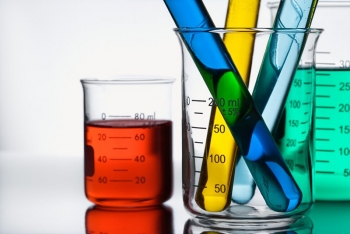 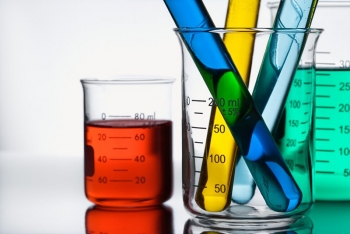 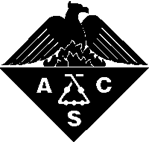 USNCO National Exam participants and their sponsoring teachers:CONGRATULATIONS to the nine students who participated in the United States National Chemistry Olympiad exam at Missouri Western University on Wednesday, April 17, 2024! They are: Matthew Chen, Blue Valley North HS ~ Sponsoring teacher: Amy Schulte; Andrew Donnelly, Blue Valley Northwest HS ~ Sponsoring teacher & proctor: Nanet Sula & Amy SchulteNeil Agarwal and Kashvi Silswal, Blue Valley West HS ~ Sponsoring teacher & proctor: Brad Banning & Amy Schulte; Tanner McCoy, Blue Valley HS ~ Proctor: Cindy Ruuskanen; Cody Hughes and Areeb Lodhi, Liberty HS ~ Sponsoring teacher: Stu Jorgensen; and Samuel Kim and Reagan Bozarth, Liberty North HS ~ Sponsoring teacher: Spencer FishThe Spencer Award Recipient for 2024 has been chosen!Please join us in congratulating Dr. Atanu Biswas on this prestigious honor! The Kenneth A. Spencer Award for Outstanding Achievement in Agricultural and Food Chemistry was founded in 1955. It is recognized as one of the most prestigious awards presented to chemists working in many agricultural and food science areas. The award endorses meritorious contributions by scientists in academia and industry. For more than 60 years, the outstanding achievements of the Awardees have continued to establish the great reputation of the Spencer Award within the United States of America.   Much more information to follow in the coming months!UPCOMING EVENTS: Annual Networking Picnic: Mark your calendar and plan on joining us for the fun day in the park! We will meet on Saturday, June 22nd from 11:00am-2:00pm at English Landing Park. Food and drinks will be provided! More info to follow.Career Opportunities: 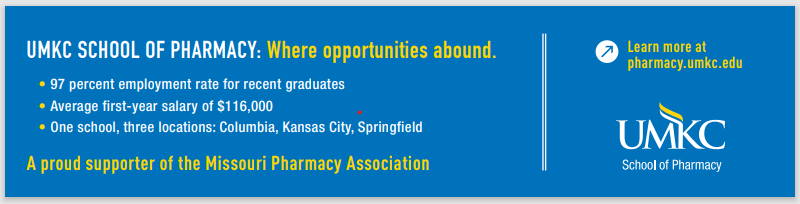  	To apply: https://pharmacy.umkc.edu/ACS-KC Standing Committees & Chairs                                             Please consider volunteering on one (or more) of our committees!  We welcome your thoughts, ideas, and contribution!*Please contact Gary Clapp (geclapp424@yahoo.com) if you are interested in joining one of the committees. Thank you! We would appreciate it and we welcome your input and assistance!Check us out on Facebook: ACS-KC and LinkedIn: ACS-KC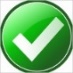  			COMMITTEES and CHAIRSAWARDS……………………………………………………………………Alcinda Ruuskanen, MWSUEDUCATION………………………………………………………………Dr. Jeffrey Woodford, MWSUENVIRONMENTAL IMPROVEMENT………………………......Dr. Shuo Han, UMKCFINANCE……………………………………………………………………Dr. Jeffrey Woodford, MWSULONG RANGE PLANNING…………………………………………..OPENMEMBERSHIP…………………………………………………………...Dr. Jeffrey Woodford, MWSUMINORITY AFFAIRS…………………………………………………...OPENNCW & GREEN CHEMISTRY COORDINATOR……………….OPENNEWSLETTER EDITOR………………………………………………..Mary Jean Clapp, EDUStaff/emPowerUNOMINATIONS Local Section Executive Committee….Mr. Jon Tally, Retired, Park UniversityPROFESSIONAL RELATIONS……………………………………….Dr. David Van Horn, UMKCPROGRAM………………………………………………………………..Dr. William Gutheil, UMKCPUBLIC (Government) AFFAIRS………………………………….OPENPUBLIC RELATIONS……………………………………………………Dr. Gary Clapp, Retired, MWSUSAFETY………………………………………………………………………Michele Sanders, Harcros ChemicalsSENIOR CHEMIST………………………………………………………Mr. Mark Northrup, RetiredSPENCER AWARD NOMINATIONS……………………………..Dr. Tom Hemling, TCH Animal Health, LLPWEBMASTER…………………………………………………………….Dr. Gary Clapp, Retired, MWSUWOMEN CHEMISTS…………………………………………………..Michele Sanders, Harcros ChemicalsKC-ACS 2024 EXECUTIVE BOARD MEMBERSChair:		Mr. James Partridge (Honeywell)    	(913) 669-2441Chair-Elect:	Dr. Bill Gutheil (UMKC)			(816) 235-2424Treasurer:	Dr. Jeff Woodford (MWSU)			(816) 271-4100Secretary:	Michele Sanders (Harcros Chemicals)	(913) 621-7889Councilor:	Dr. Sarah Leibowitz (TriRX Pharm. Serv.)	sleibowitzacs@gmail.comAlt. Councilor: Michele Sanders (Harcros Chemicals)       (913) 621-7889Newsletter Editor:  Mary Jean Clapp			Clappmj@aol.comWebsite Director:  Gary Clapp (Retired, MWSU)		geclapp424@yahoo.comImmediate Past Chair: Dr. Christine Hilbert (Hygiena)	(913) 544-5630